Технологическая картаразработки познавательных задач технической направленности для детей дошкольного возрастаПриложение №11.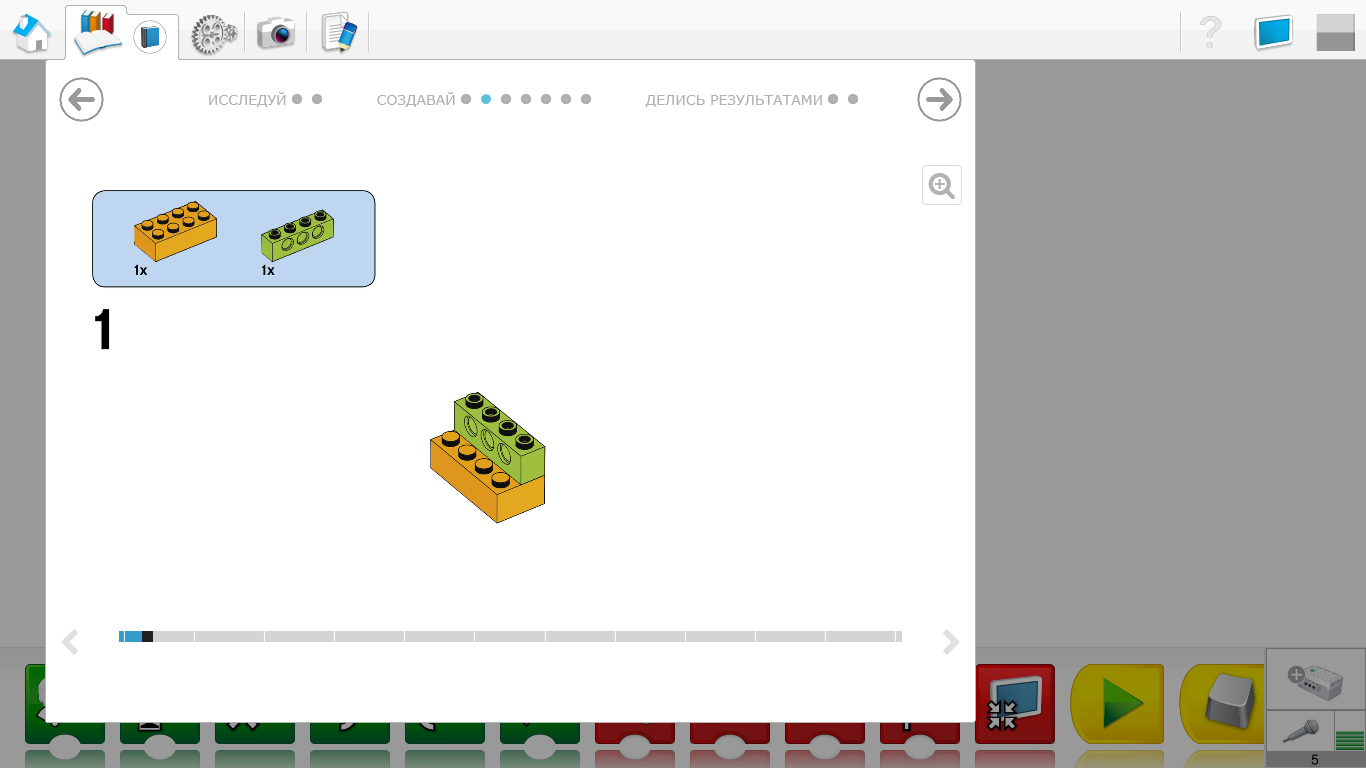 2.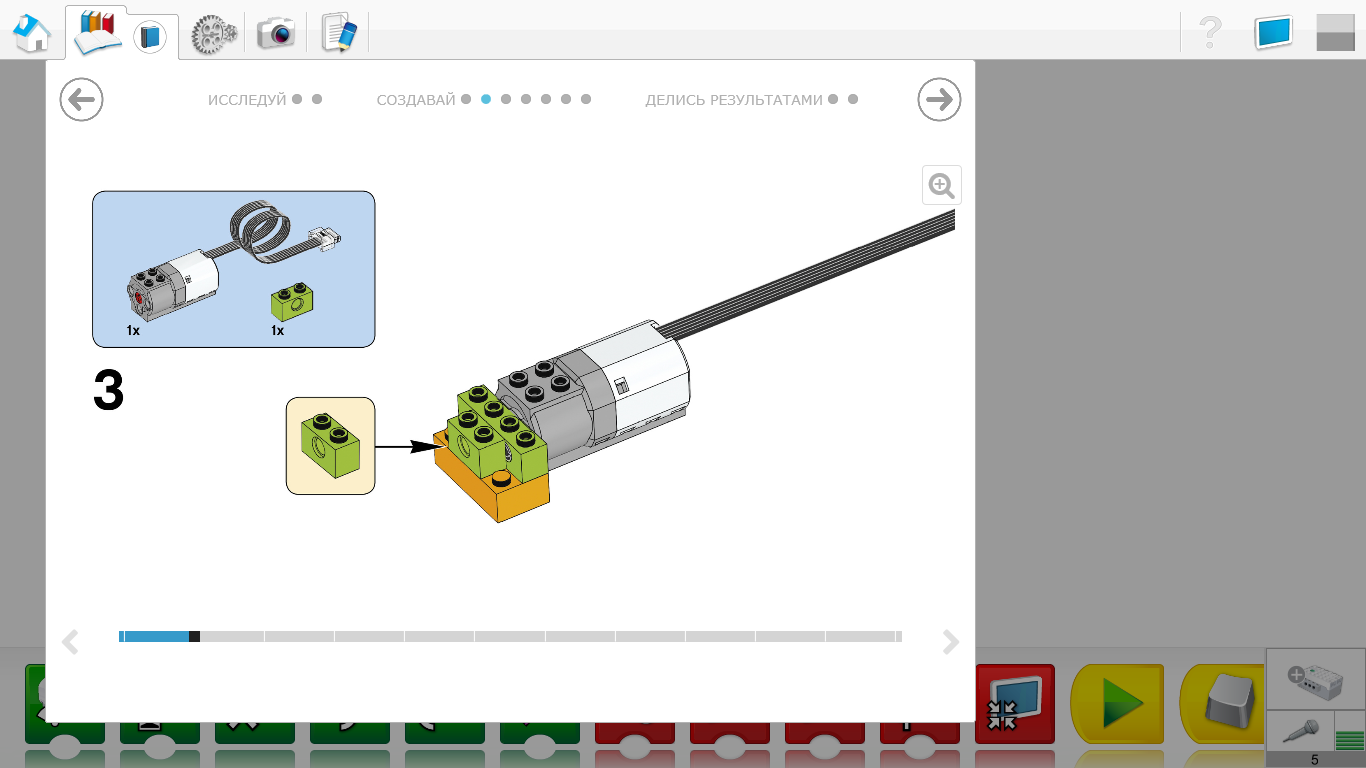 3.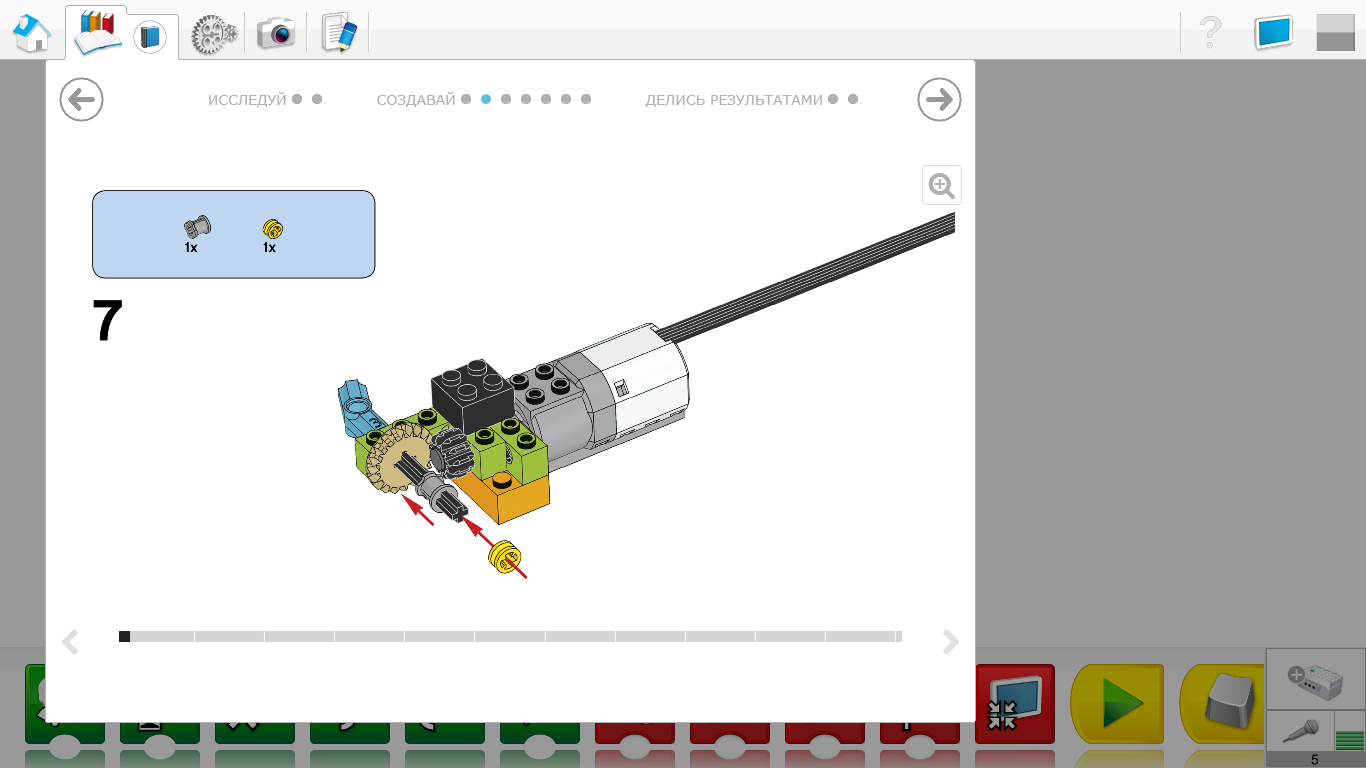 4.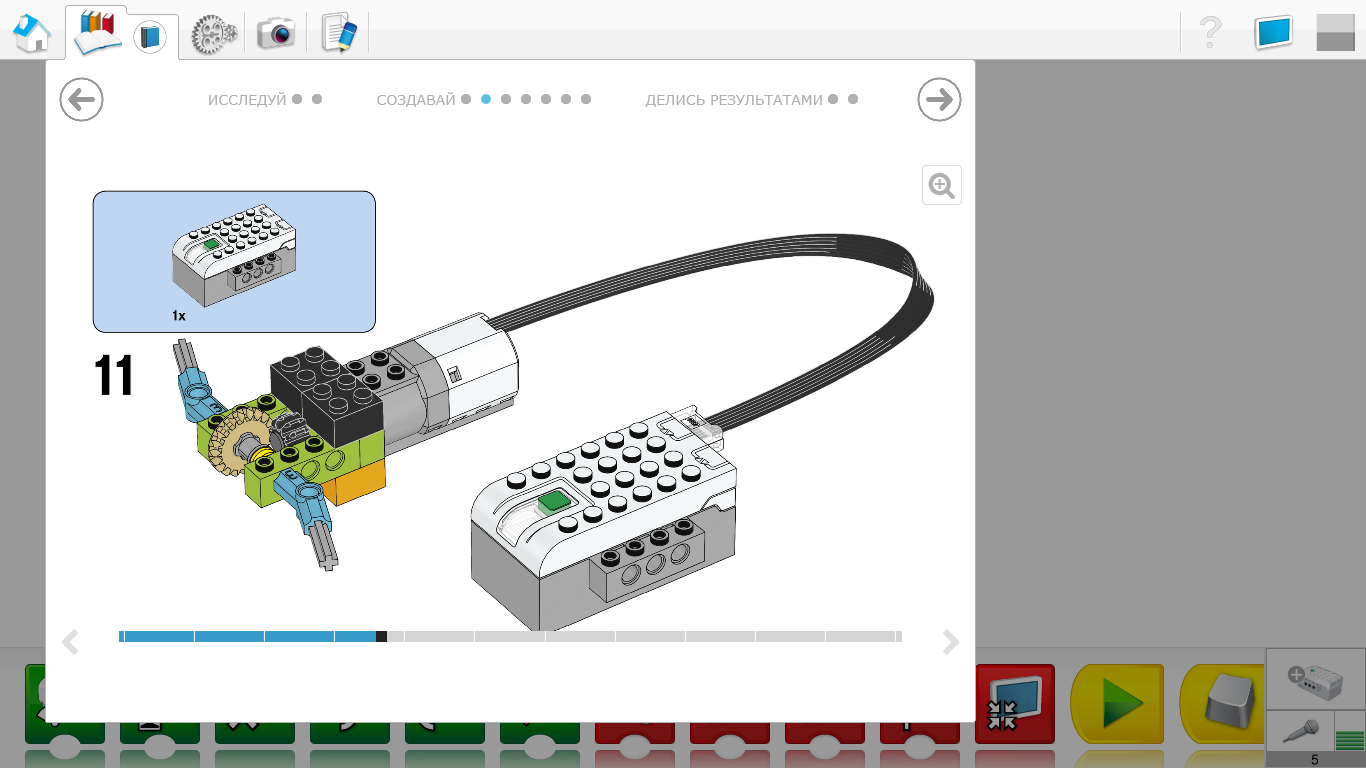 5.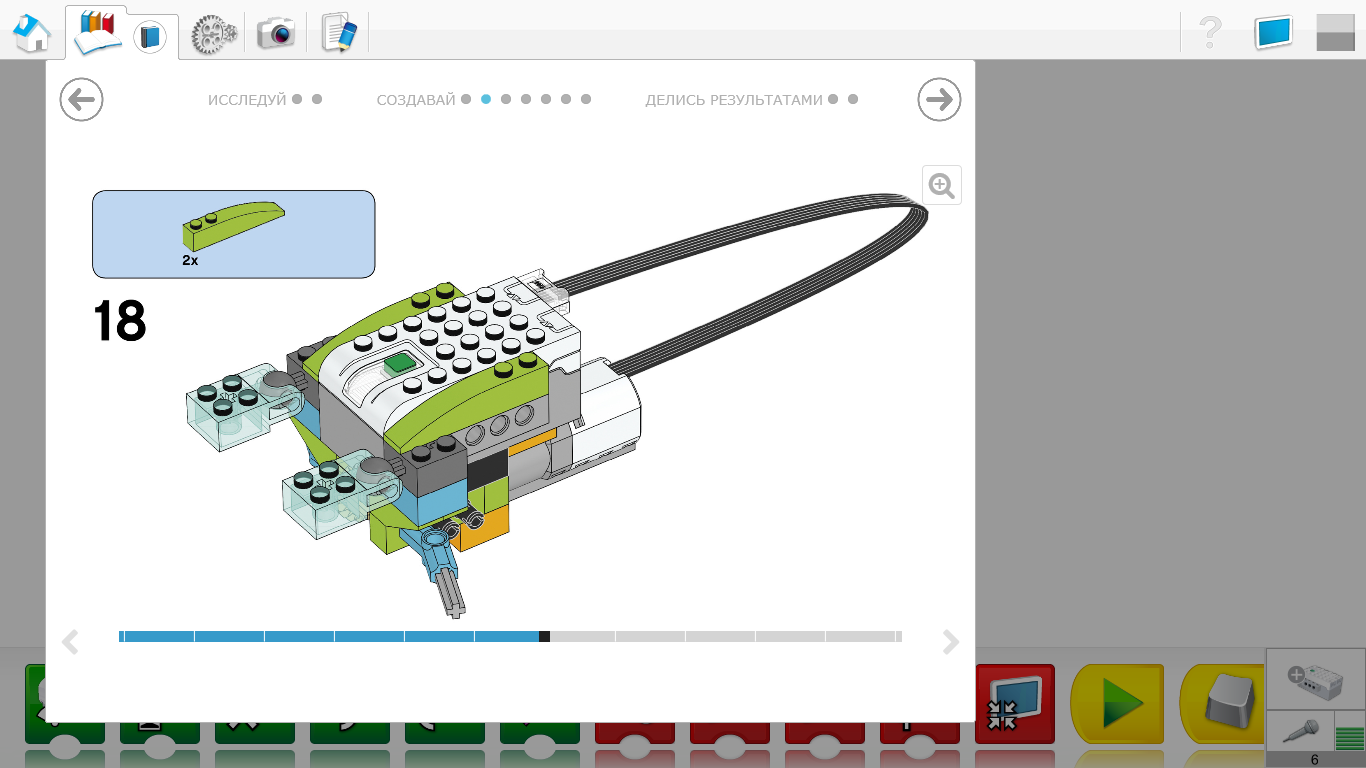 6.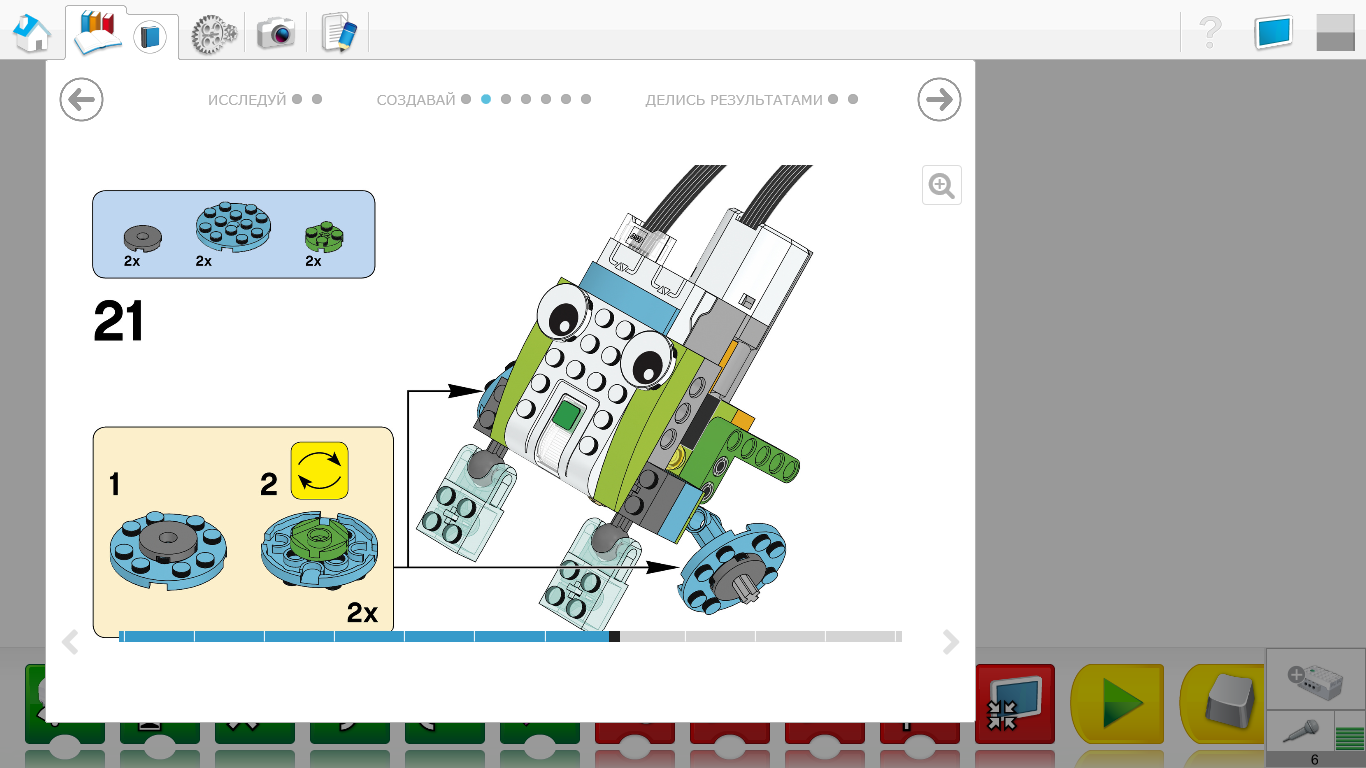 7.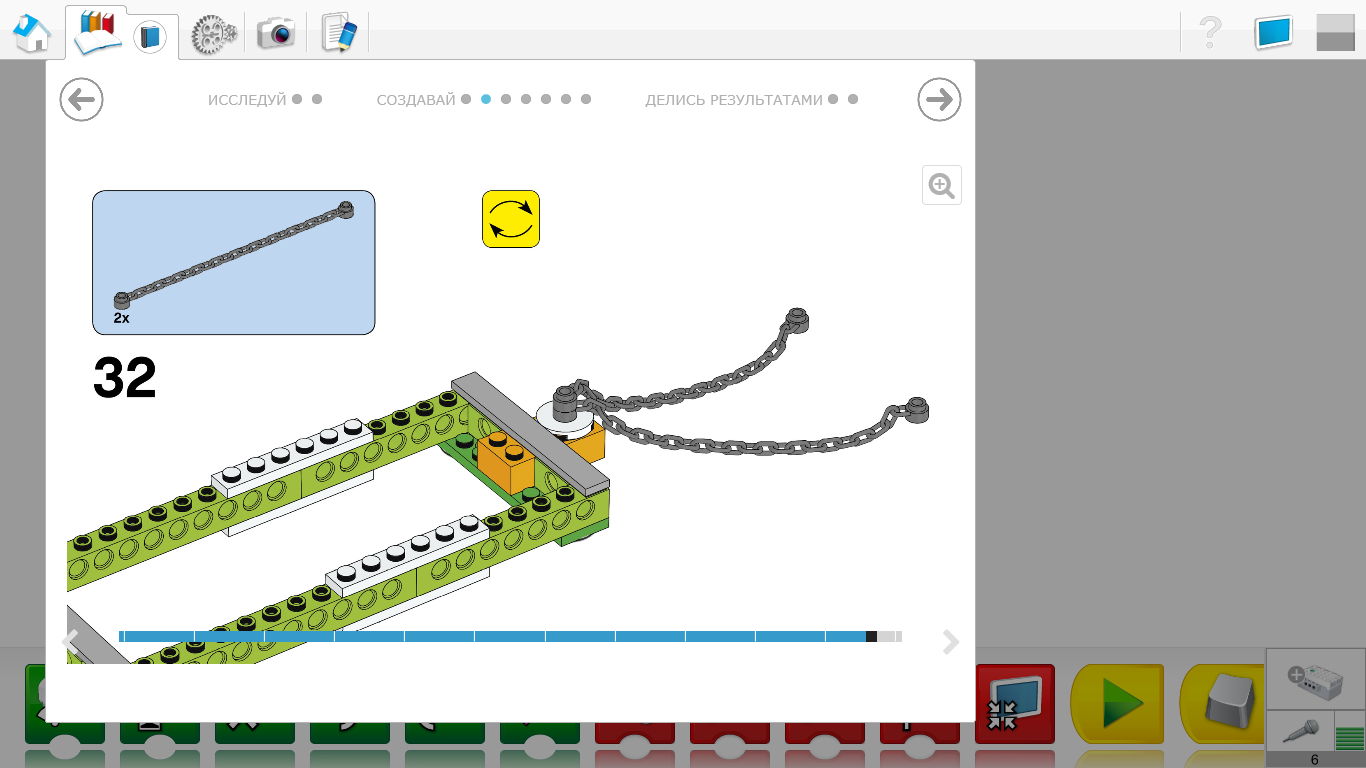 8.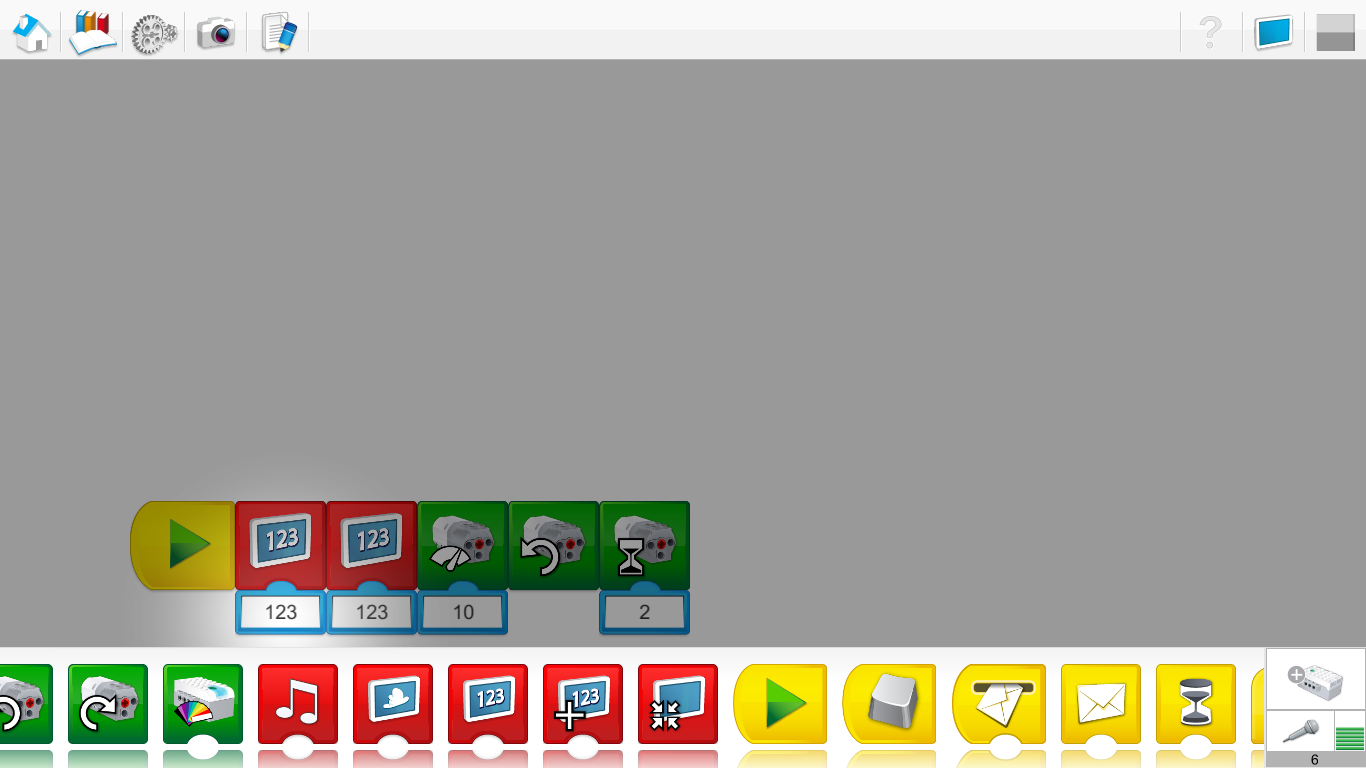 ДОО, муниципальное управление (городской округ)ФИО автора, должностьМБДОУ « Добрянский детский  сад №19» г. Добрянка Сабурова Наталья Николаевна  - воспитательНазвание познавательной задачи технической направленности (далее - задача)Построить робота- тягачаВозраст детей (возможное количество участников)Для детей 6-7 лет;2- 4 человекаЗадача для детей в форме технической проблемы, которую необходимо решитьПостроить робота- тягача, который сможет тянуть предметы на короткое расстояние.Ресурсы, для решения данной задачи (перечислить)Комплект конструктора LEGO Education WeDo 2.0НоутбукВремя для решения задачи30 минутФорма проверки полученного результатаПоказ полученной модели с помощью заданной программы.Запуск модели  (для проверки мотора). Тягач должен тянуть мелкие предметы (например шины) на короткое расстояние.Обсуждение полученных результатов (перечень вопросов)-Для чего использовали мотор? -Как увеличить скорость тягача?-Где еще можно использовать этот робот?-Можно ли увеличить количество колес? На что это повлияет?- что изменить в программе, чтобы робот двигался в обратном направлении?-что добавить в программу, чтобы робот двигался непрерывно?-Как еще можно его усовершенствовать?Описание задачи в графической форме (схема, рисунок и др.)Приложение №1 Пример полученного результата.